Инструкция по заполнению заявления на услугу «Зачисление детей в муниципальные общеобразовательные учреждения (школы)» на портале ЕПГУ(для тестирования)1. Зайдите по адресу http://gosuslugi.ru и авторизуйтесь с Вашим логином и паролем.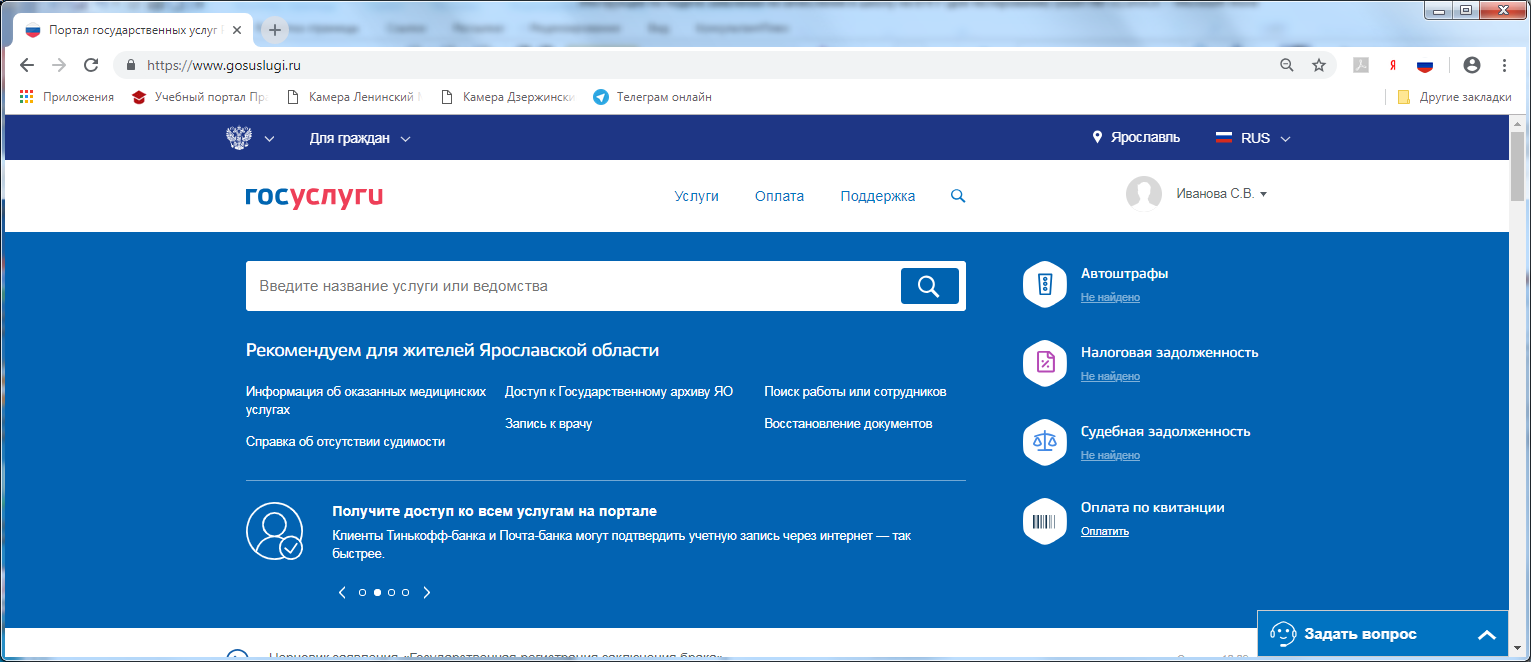 2. Проверьте, чтобы правильно было определено местоположение – Ярославская область.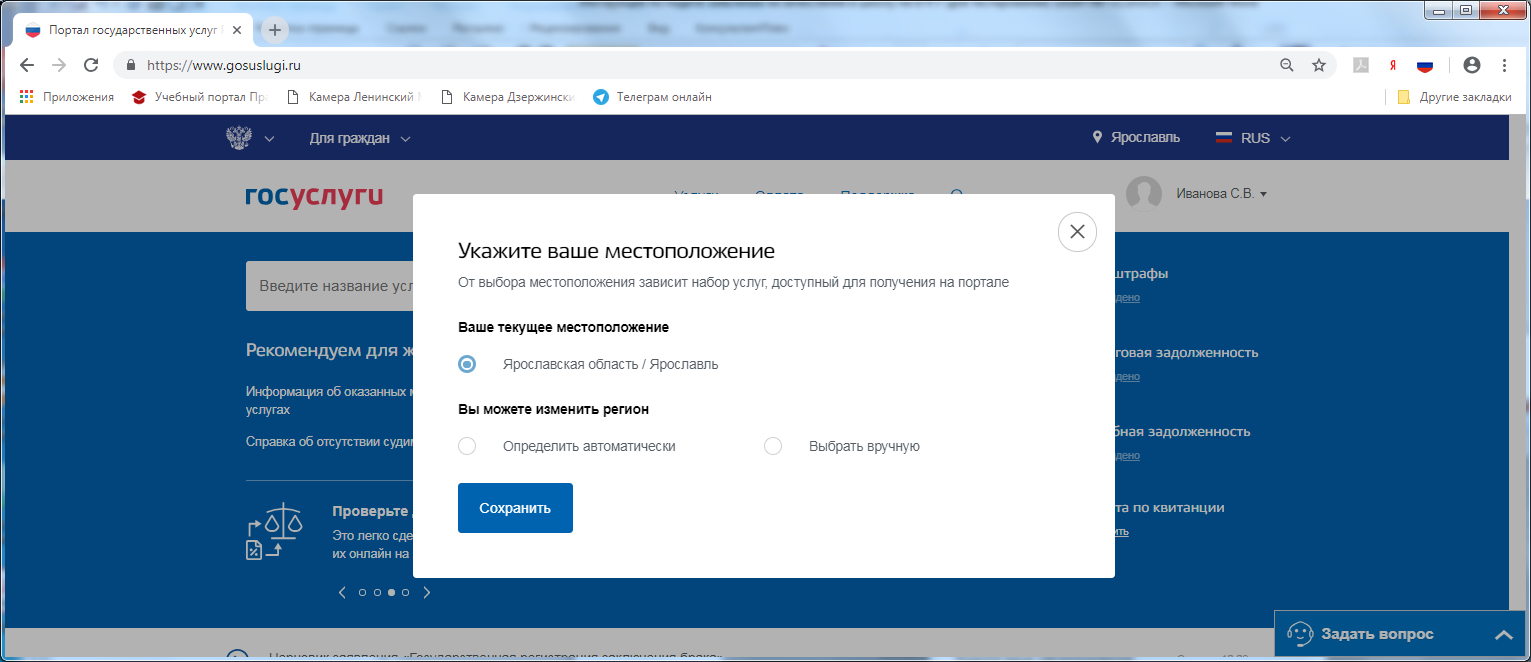 3. Перейдите в Каталог услуг и выберите раздел «Образование».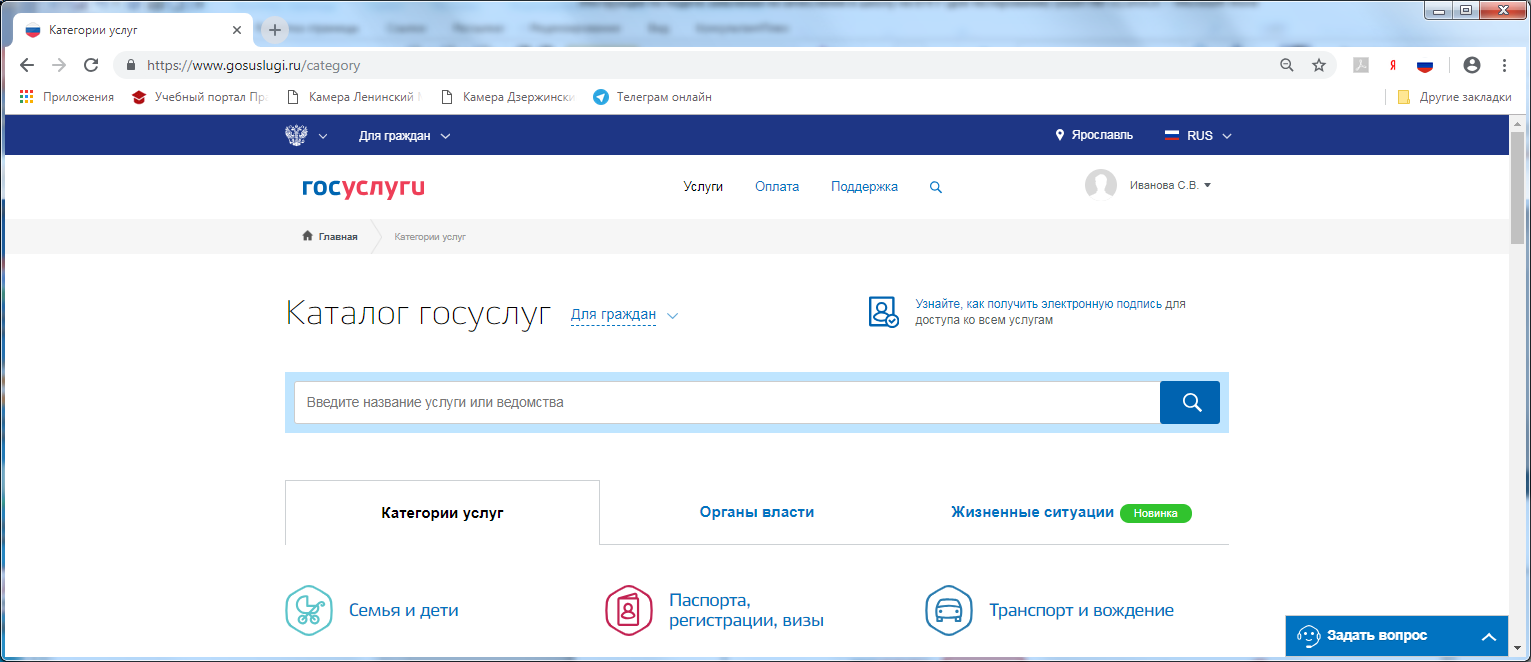 4. В популярных услугах раздела «Образование» выберите «Запись в образовательное учреждение».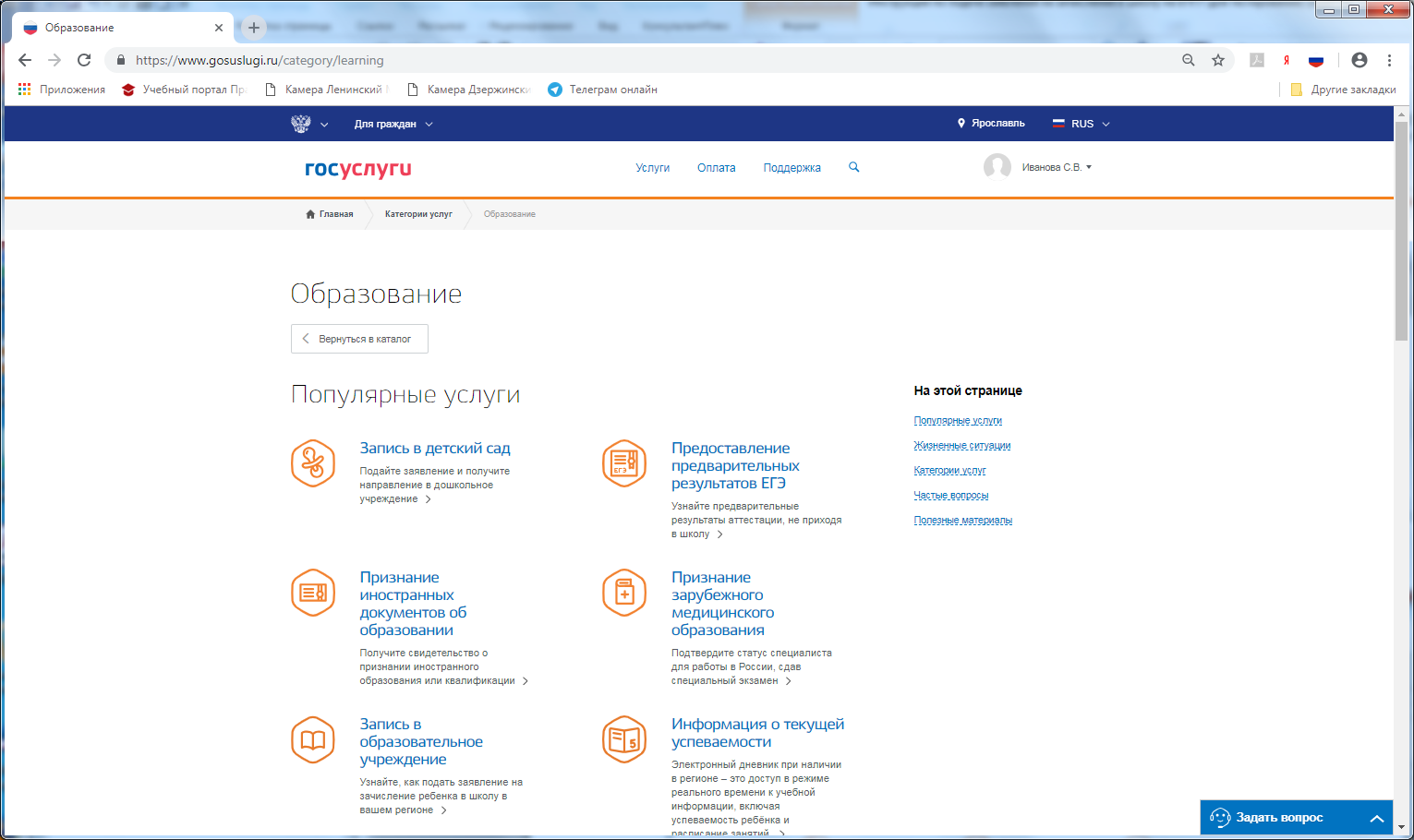 5. Вы попадете в карточку услуги «Зачисление детей в муниципальные общеобразовательные учреждения (школы)». 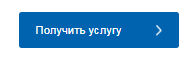 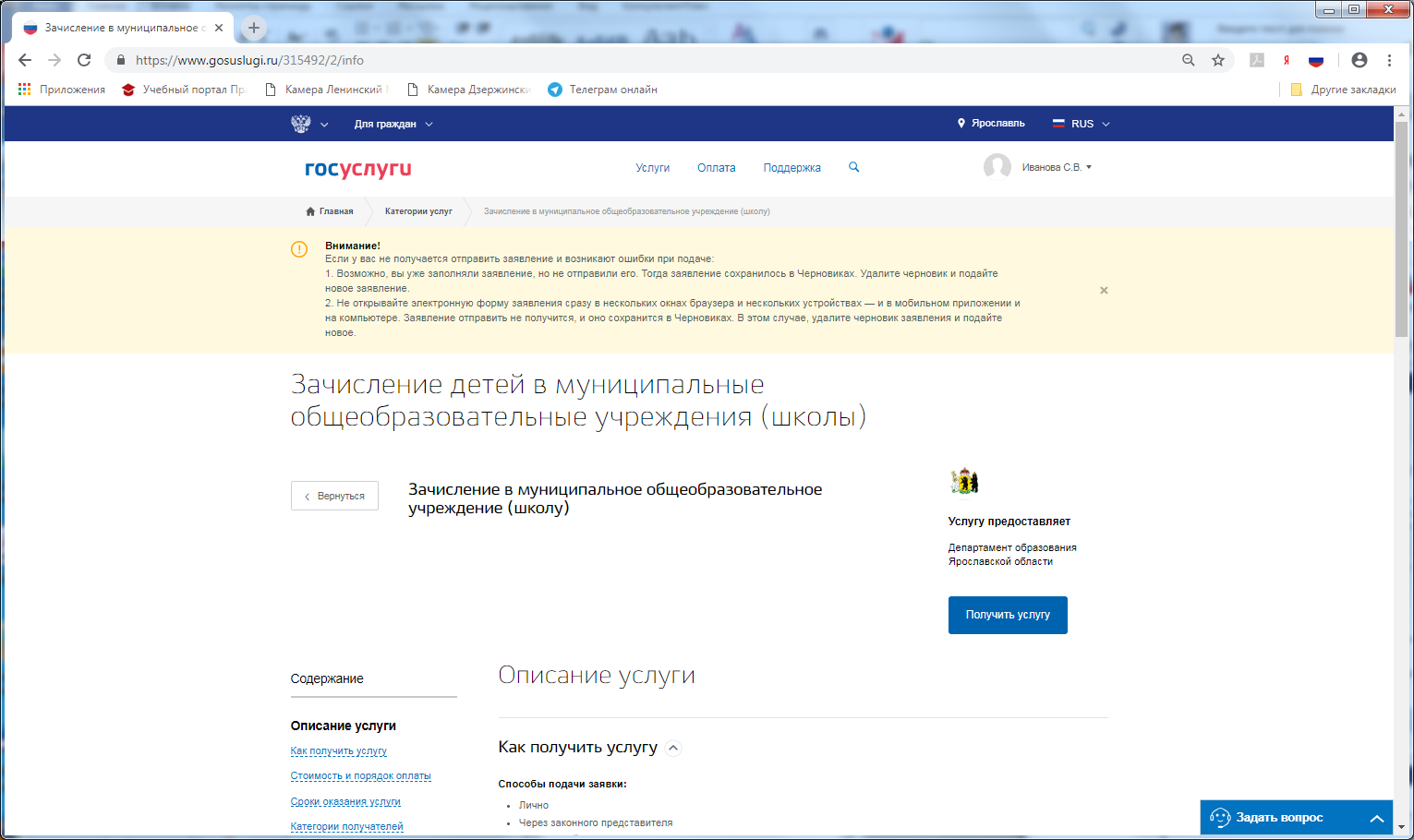 6. После нажатия на кнопку 				    откроется форма заявления на услугу.7. На форме заявления заполнить обязательные поля:7.1 Поставить галочку в поле «С условиями подачи заявления согласен (а)»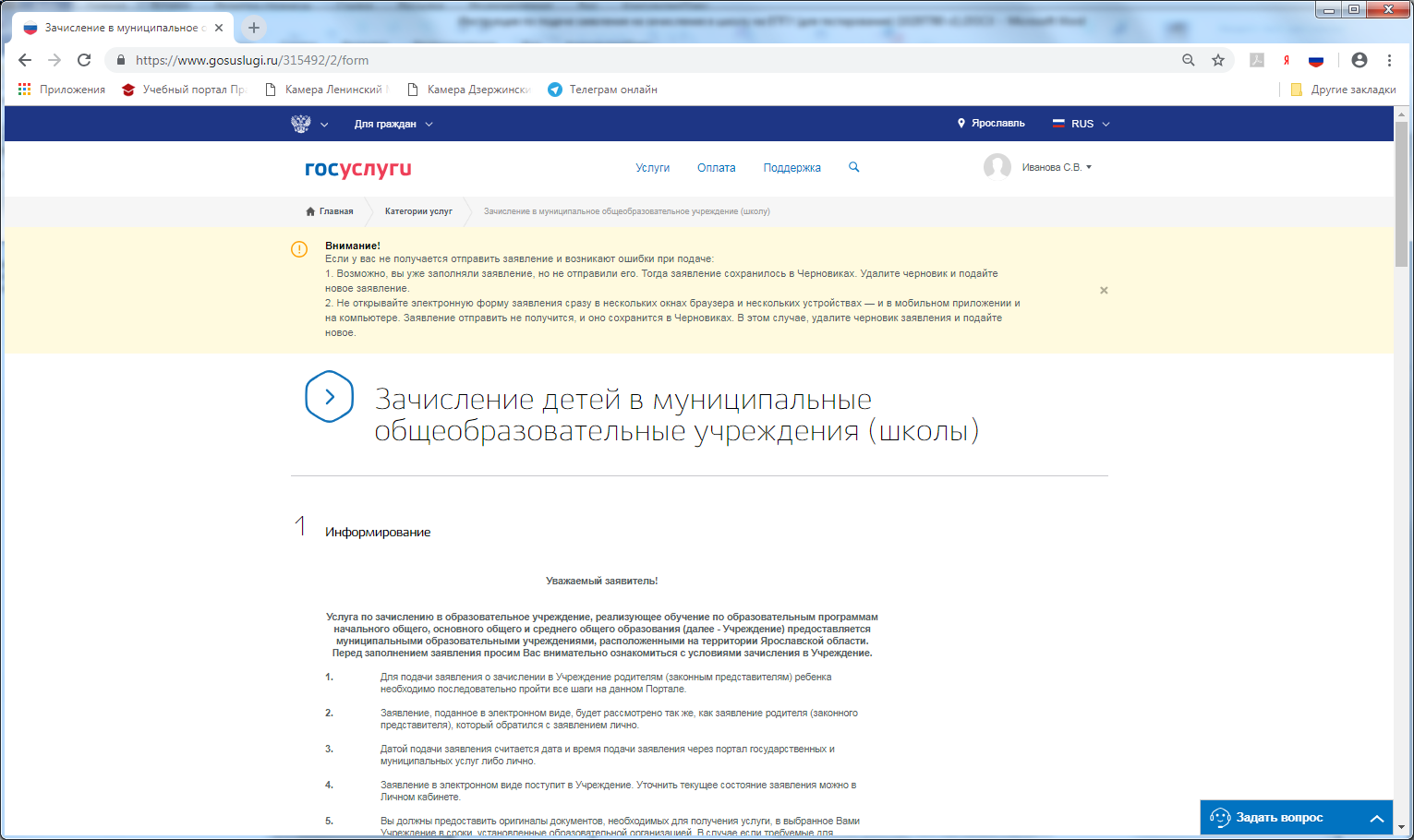 7.2 Выбрать Муниципальное образование, в котором находится образовательное учреждение: 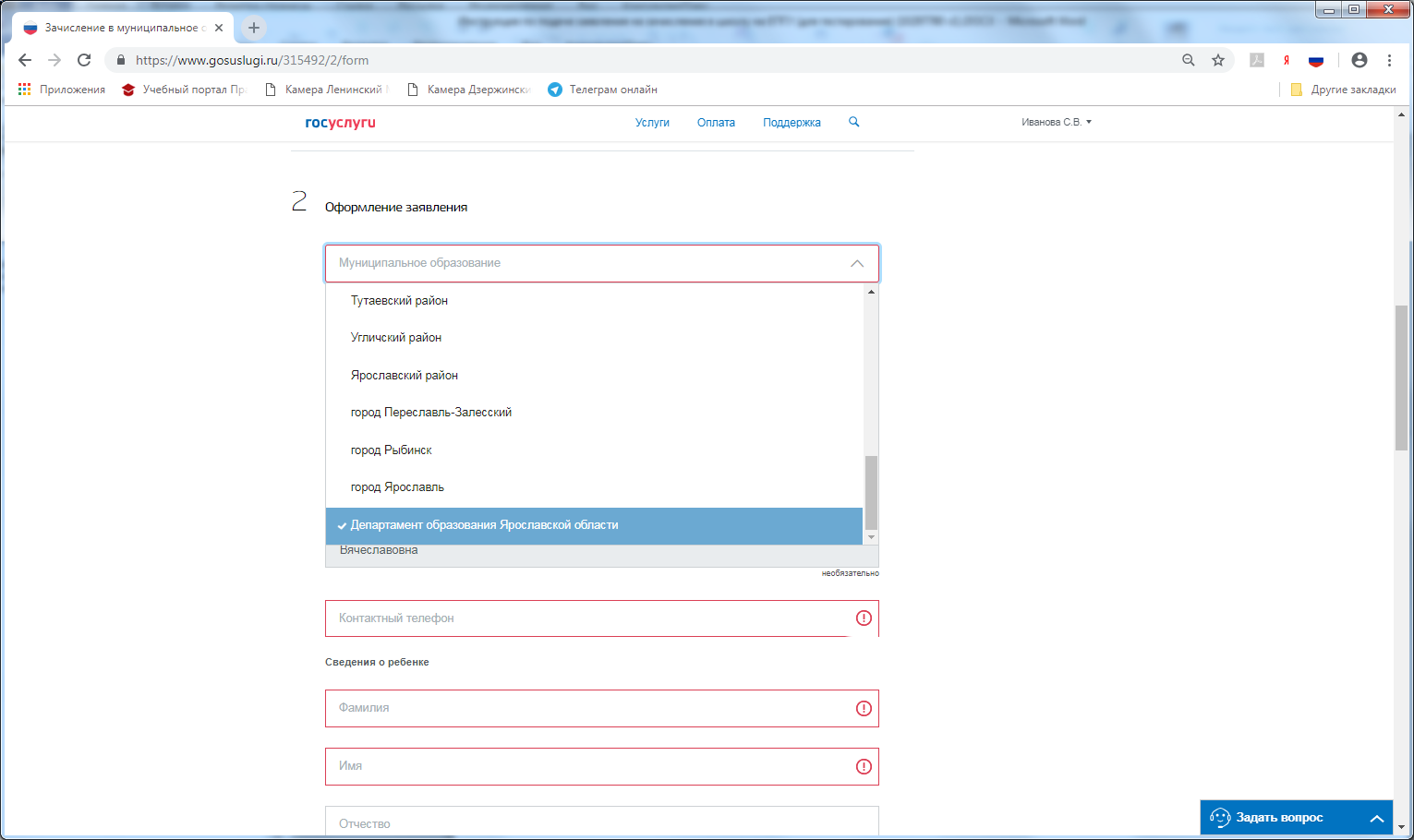 7.3. Выбрать Образовательное учреждение: для тестирования – Муниципальное общеобразовательное учреждение Бакунинская основная общеобразовательная школа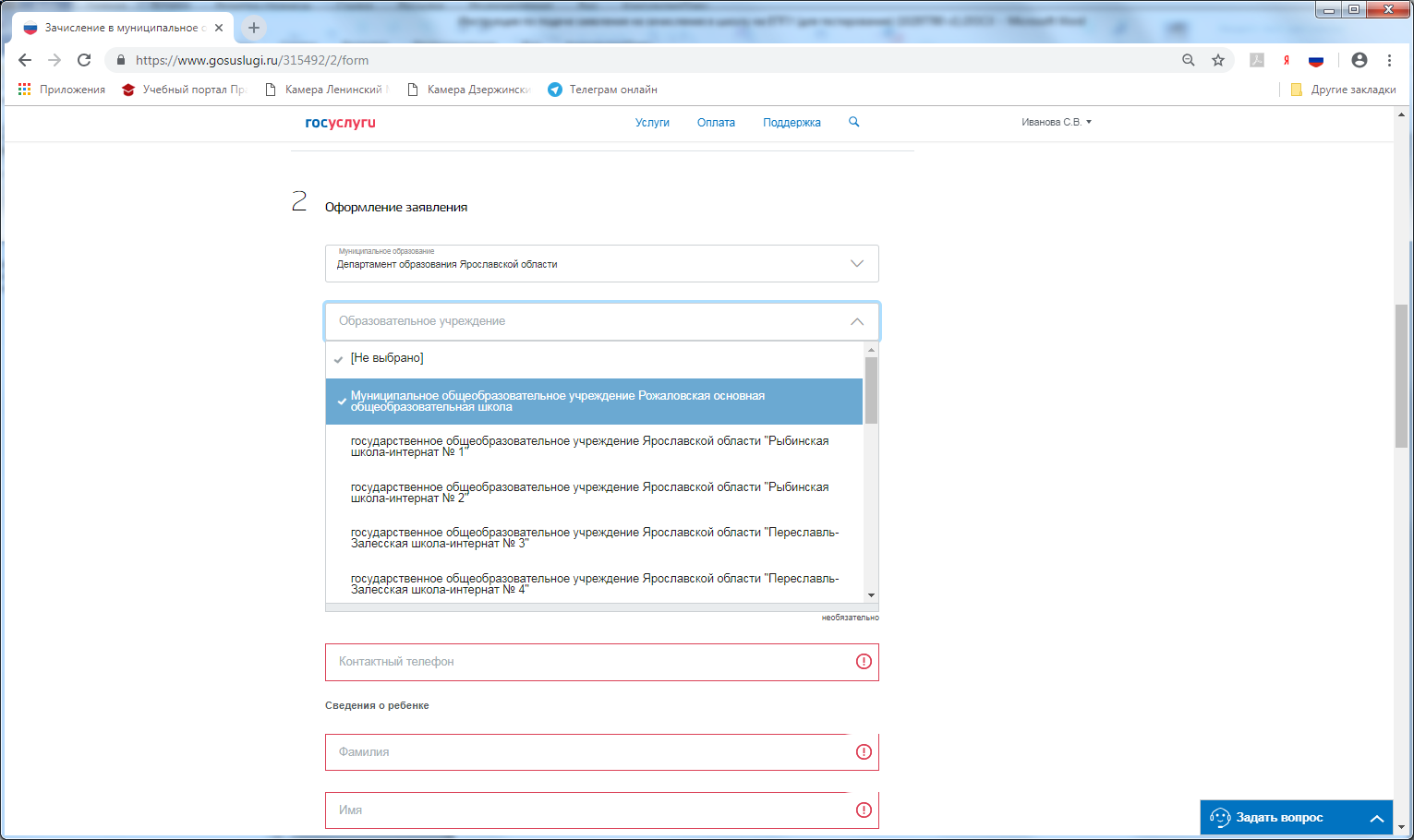 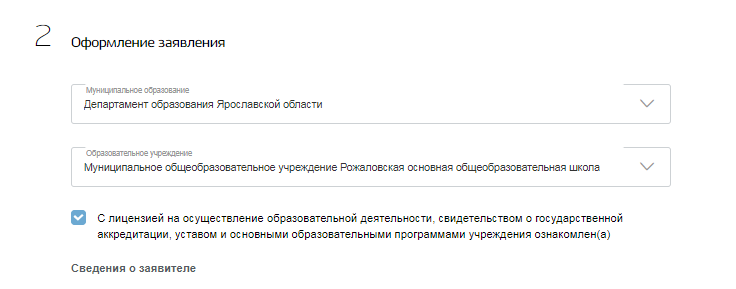 И отметить, что с лицензией ознакомлен(а).7.4. Заполнить информацию о заявителе и о ребенкеОбязательными являются следующие поля: ФИО заявителя, контактный телефон, ФИО ребенка, дата рождения ребенка, страна рождения, место рождения, адрес места жительства ребенка, номер класса и программа обучения. 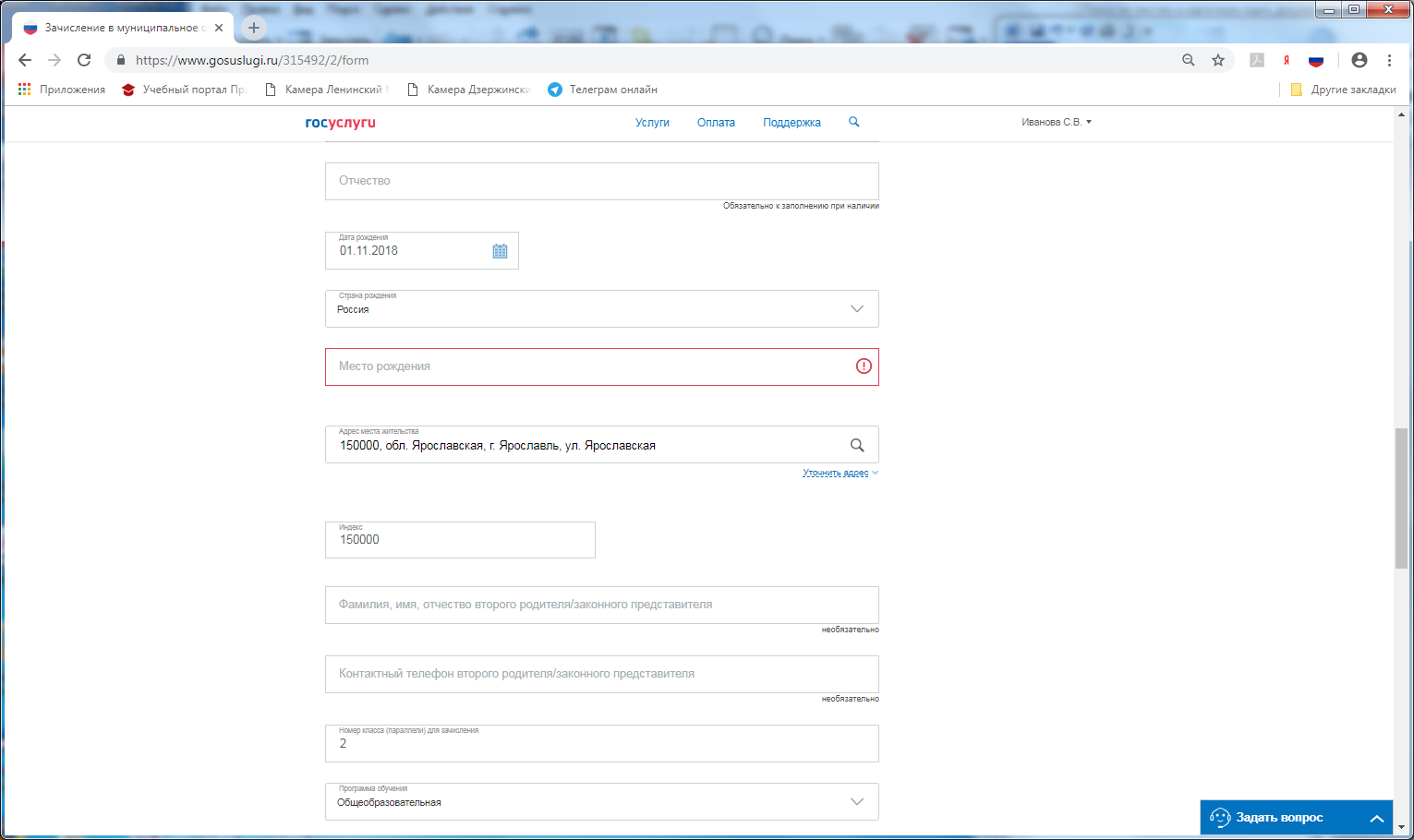 7.5 Прикрепить необходимые сканы документов: 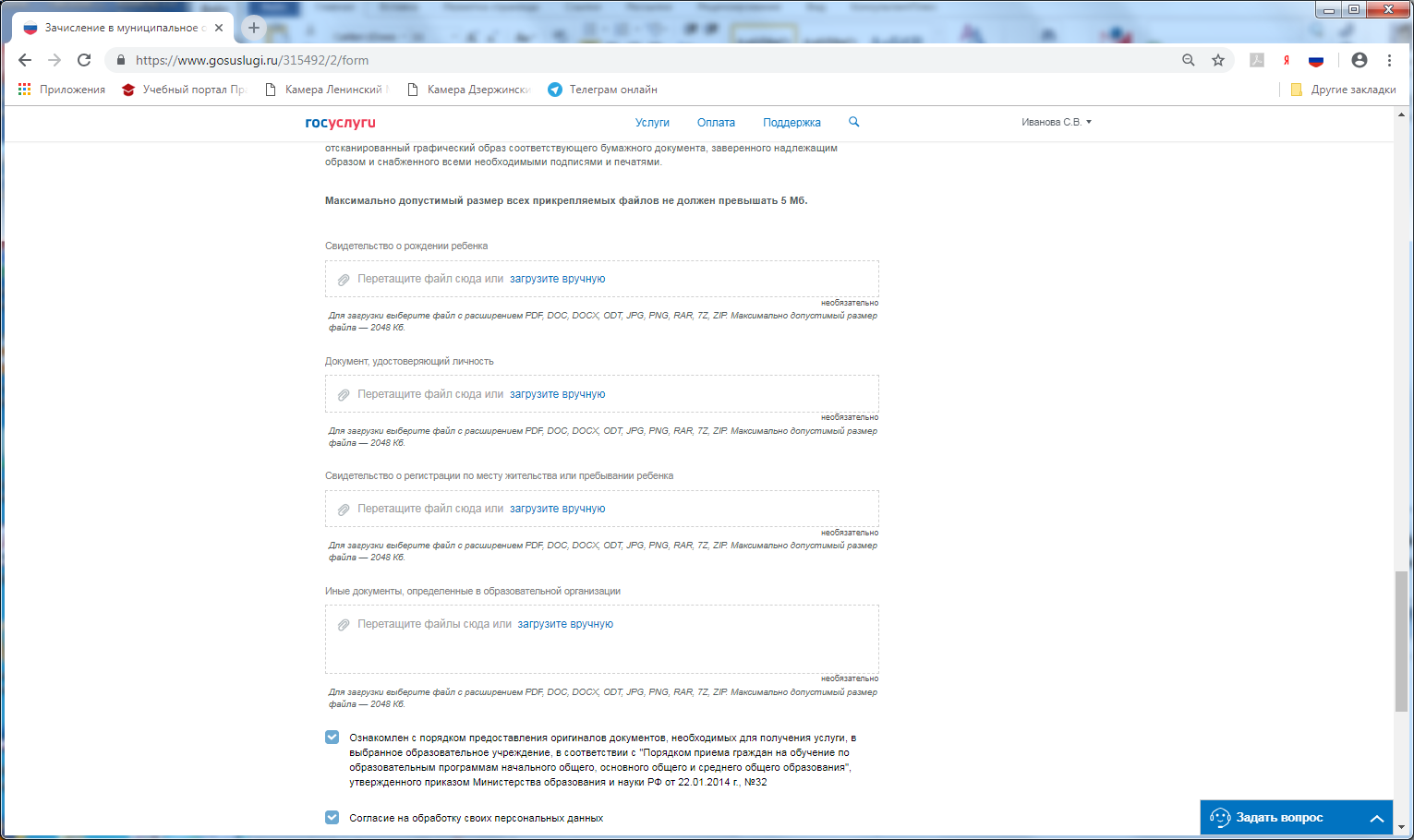 8 нажать на кнопку «Подать заявление». На экране будет выведена информация о заявлении: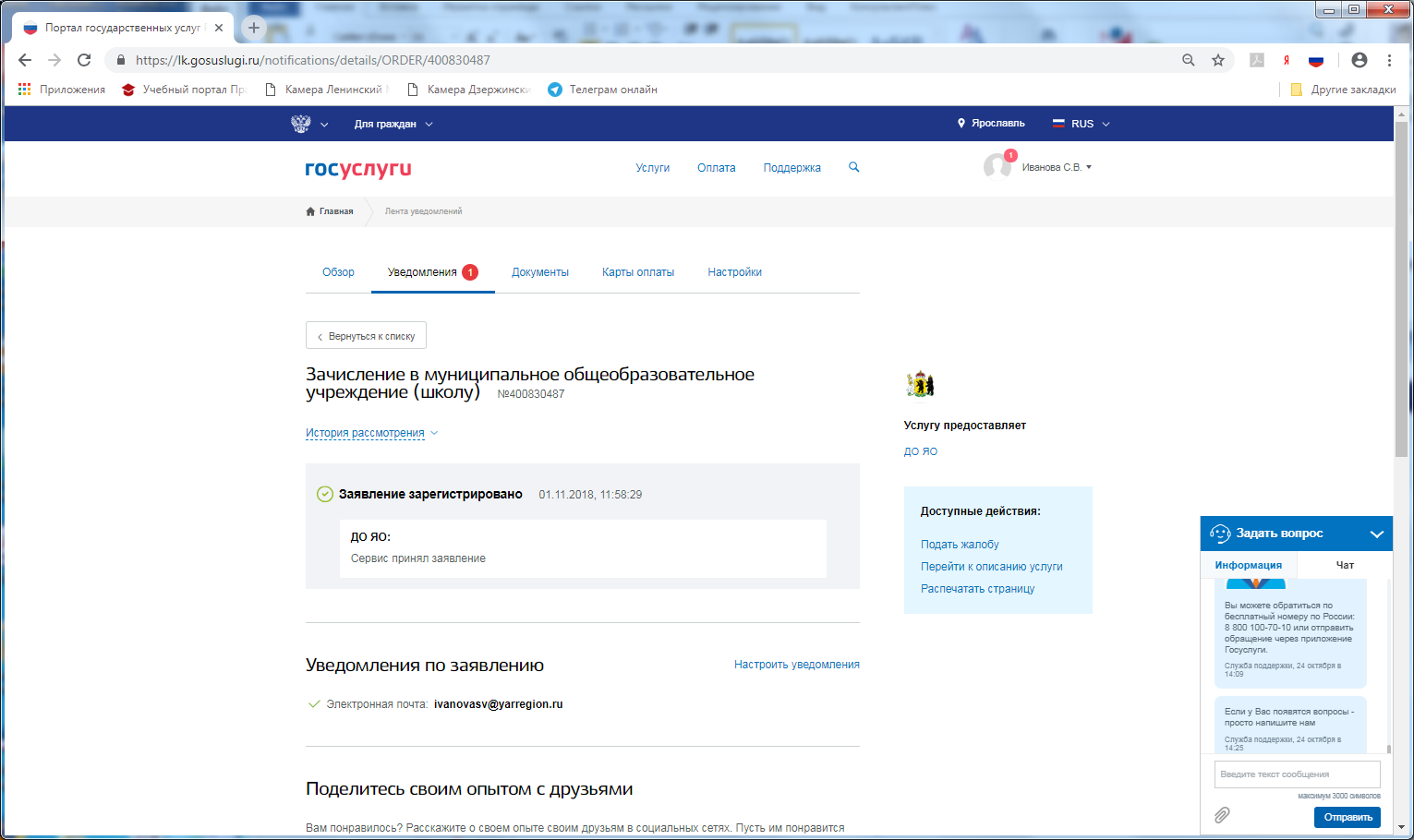 После нажатия на кнопку «Подать заявление» заявление будет принято порталом ЕПГУ и передано в ведомственную систему Ярославской области. Датой и временем подачи заявления считается дата и время подачи на ЕПГУ (нажатия кнопки «Подать заявление») и соответствует статусу заявления «Заявление в очереди на отправку».9. Посмотреть поданные заявления можно в личном кабинете в разделе «Уведомления» 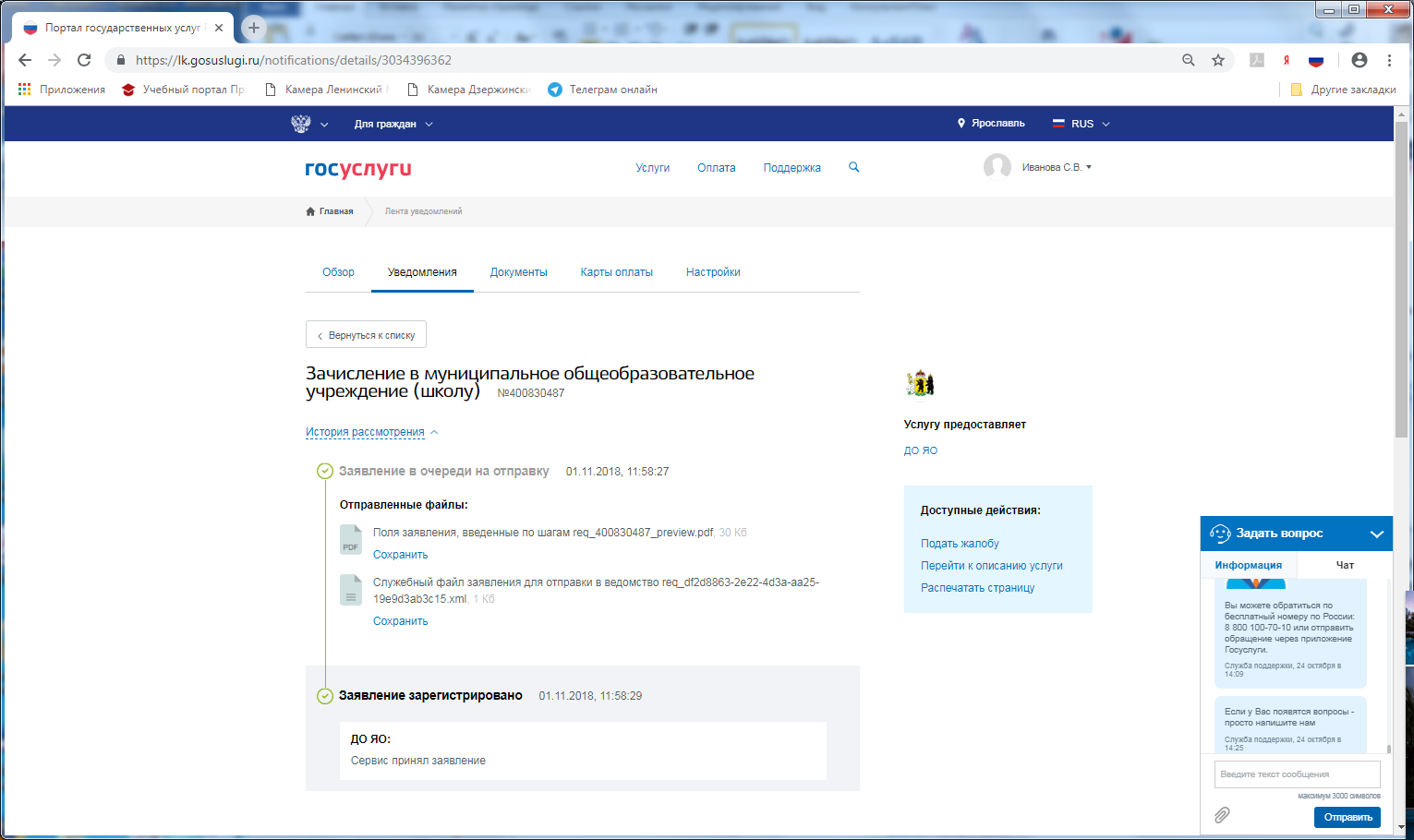 Если перейти по конкретному заявлению – можно посмотреть историю рассмотрения заявления.